GEN-440     120V-2000W-60Hz-5kW  Geneforce Emergency Power System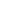 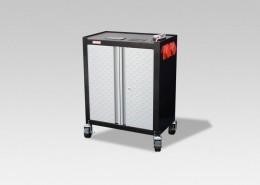 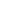 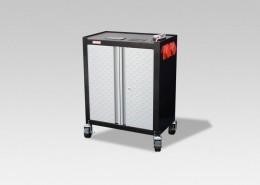 Product Features  Geneforce Emergency Power SystemSilent operation.   Geneforce Emergency Power SystemSafe for indoors. No gas or emissions.   Geneforce Emergency Power SystemNo Installation; No Maintenance  Geneforce Emergency Power SystemAutomatic & one-touch start.  Geneforce Emergency Power System Arrives fully charged and ready to work. Geneforce Emergency Power SystemMulti-colored LED displays state of charge, AC input, DC volts and DC amperage, etc…   Geneforce Emergency Power SystemOverheat Temperature Sensor & Automatic Shutdown feature.  Geneforce Emergency Power SystemBuilt-in voltage regulation system for sensitive electronics.                                Geneforce Emergency Power SystemBuilt-in (120V/30A) Automatic A/C Transfer Switch.  Geneforce Emergency Power SystemBuilt-in 30A solar charge controller for solar panel charging.                Geneforce Emergency Power SystemElectrical Specifications     GEN-440  (120V)                            Output power (continuous)  2,000 W Surge power (AC amps)  6,000 W Output frequency regulation  60 Hz Voltage regulation  120 V +/-5% true RMS Output wave form  Modified Sine Wave Service Life (No Maintenance)  7-8 years Stored Electrical Energy  5 kW  (5,040 Watts) AC output receptacles  Four (20A/120V) outlets 12 Volt Power Outlet (optional - not included)  One 12 Volt Charger outlet (optional – not included) USB 3.0/2.0 interface (optional - not included)  Two USB Ports (optional – not included) AC input plug (8ft cord)  One (120V/20A) side blade plug      *(30A/120V)optional AC input automatic transfer switch  30 A (included) Charge rate   100 A DC AC input voltage range  90 - 130 VAC Geneforce Charge control  3-stage (Bulk, Acceptance, Float) Solar Charge Controller  30 A (~360 W per hour of sunlight) General Specifications  Optimal operating temperature range  32°F – 104°F (0°C – 40°C) *derated below 0°C and above 40°C Monitor  LED Display (reads V, DC amps, Power Share, etc.) Dimensions (H x W x L) and Weight (35" x 16" x 27") & (390 lbs.)  Construction Strong Steel, Four Casters, Color-Black Warranty & Part Number (2 Year) & (GEN-440-120-2000) Regulatory Approvals & Protection Safety - UL Listing Components UL & cUL listed to 458 Standards Voltage Regulation Over voltage and under voltage protection Temperature Over-temperature protection Output Overload Protection Electrical Short circuit protection Price  $4,797 